*Note: You’ll need to install each App/Product separately, changing the name and custom parameters for installation.From within the Courses tab select the course where you’d like to add the Gale resource.Select Content from the left navigation, then Build Content, then Web Link.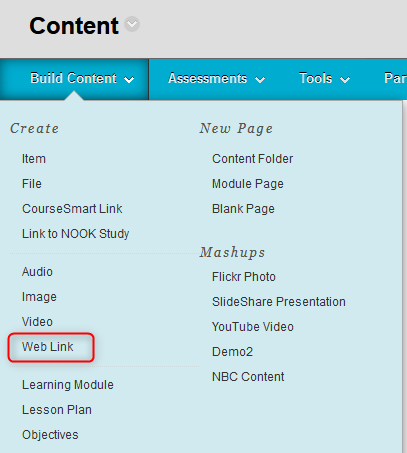 Fill in the information for creating a new Web Link, clicking the box next to “This Link is to a Tool Provider” 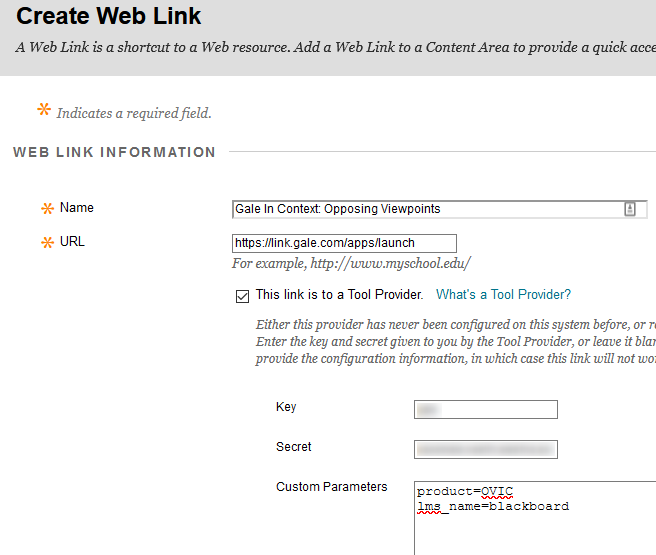 Name: Gale resource nameURL: launch URL https://link.gale.com/apps/launchKey = Contact your Gale Customer Success Manager if you don't know yoursSecret = Contact your Gale Customer Success Manager to generate for youCustom Parameters: Parameters vary by product and are available at http://support.gale.com/technical/lmsExample:product=OVIC
lms_name=blackboard  You have the option to add a Description and determine whether the resource opens in a new browser window or within the Blackboard frame (Open in New Window).Click Submit The resource now appears under Content in the course.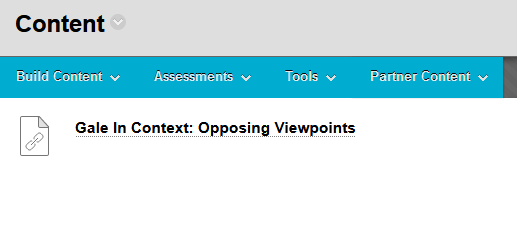 